臺北市私立再興中學108學年度多元表現-幹部經歷暨事蹟紀錄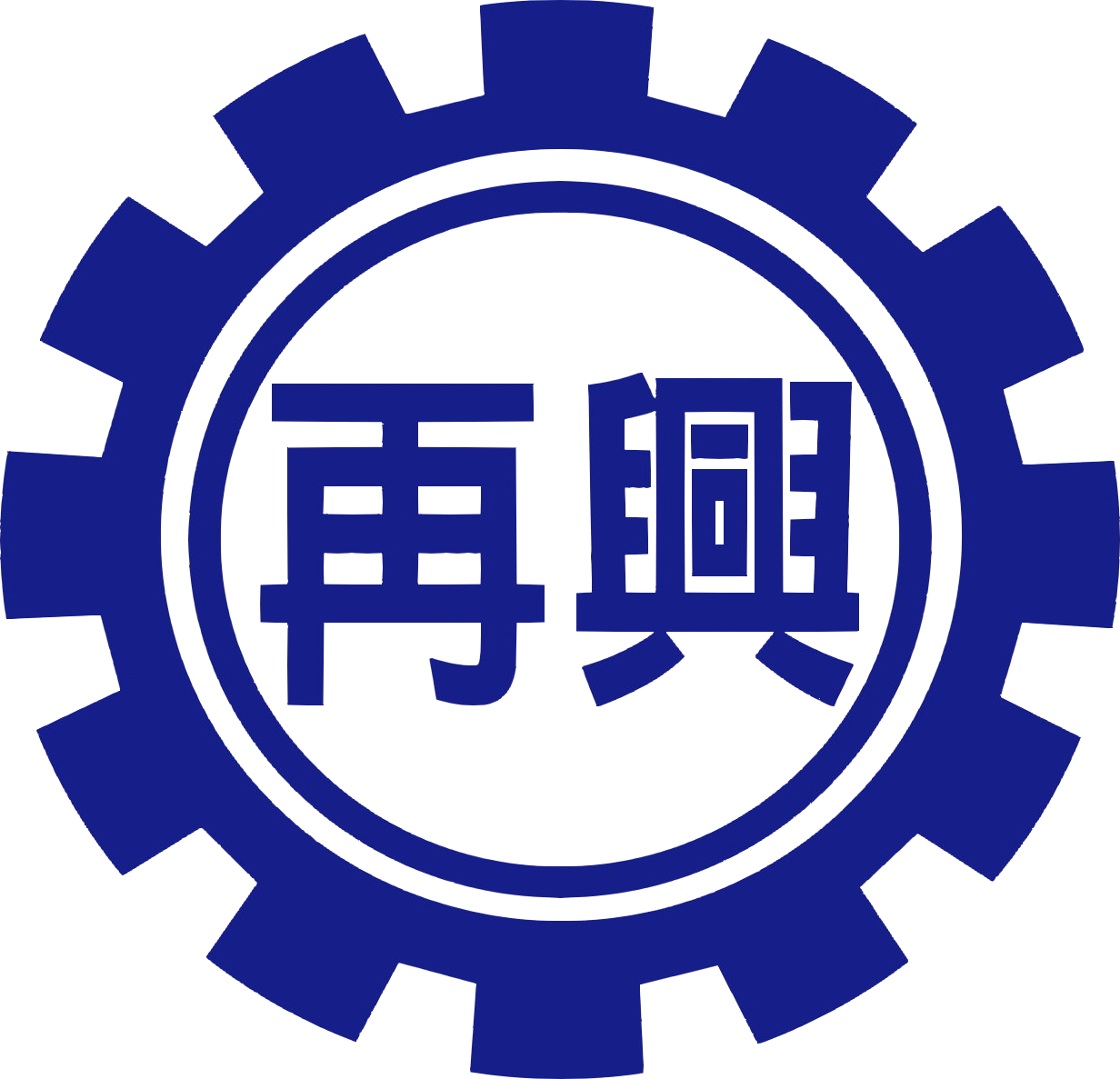  班級：        座號：        姓名：               職稱期間證明人如：國文小老師108學年度第一學期(高一)國文老師簽名幹部經歷照片：幹部經歷照片：幹部經歷照片：幹部經歷心得或事蹟紀錄：幹部經歷心得或事蹟紀錄：幹部經歷心得或事蹟紀錄：